Об утверждении  Программы профилактикинарушений обязательных требований земельного законодательств, требований,установленных муниципальными правовымиактами в сфере земельных отношений          В соответствии со статьей 8.2. Федерального закона от 26.12.2008года № 294–ФЗ «О защите прав юридических лиц и индивидуальных предпринимателей при осуществлении государственного контроля (надзора) и муниципального контроля», со статьей 17.1  Федерального закона от 06.10.2003года №131-ФЗ «Об общих принципах организации местного самоуправления в Российской Федерации»   администрация Пластовского муниципального района	ПОСТАНОВЛЯЕТ:	1.Утвердить и принять к исполнению Программу профилактики нарушений обязательных требований земельного законодательства  и требований, установленных  муниципальными правовыми актами в сфере   земельных отношений  на 2019-2020 годы.2.Разместить настоящее постановление на официальном сайте администрации Пластовского муниципального района в сети «Интернет».3.Организацию выполнения настоящего постановления возложить на заместителя главы Пластовского муниципального района по управлению экономикой и муниципальным имуществом Федорцову С.А.Глава Пластовскогомуниципального района                                                                 А.В.НеклюдовПриложение к постановлениюадминистрации  Пластовского муниципального районаот ___29.11.2018г._ №_1032_  Программа  профилактики нарушений обязательных требований земельного законодательства и требований, установленных муниципальными правовыми актами в сфере земельных отношений на  2019-2020 годыОбщие требования    	1. Программа профилактики нарушений юридическими лицами и индивидуальными предпринимателями обязательных требований земельного законодательства и требований, установленных муниципальными правовыми актами в сфере земельных отношений (далее – Программа) разработана в соответствии с Федеральным законом от 26.12.2008г. № 294-ФЗ «О защите прав юридических лиц и индивидуальных предпринимателей при осуществлении государственного контроля (надзора) и муниципального контроля».   	 2. Целью  Программы является предупреждение юридическими лицами и индивидуальными предпринимателями обязательных требований, установленных федеральными законами, законами субъектов Российской Федерации, в случае, если соответствующие виды контроля относятся к вопросам местного значения, устранения причин, факторов и условий, способствующих нарушениям обязательных требований в сфере земельного законодательства.   	3. Настоящая Программа определяет мероприятия и сроки их реализации органом местного самоуправления.2. Мероприятия по профилактике нарушений обязательных требований земельного законодательств и  требований, установленных муниципальными правовыми актами в сфере земельных отношенийЗаместитель главы Пластовского муниципального районапо  управлению экономикой и муниципальным  имуществом                                              С.А. Федорцова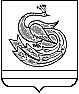 АДМИНИСТРАЦИЯ ПЛАСТОВСКОГО МУНИЦИПАЛЬНОГО РАЙОНАП О С Т А Н О В Л Е Н И Е«29_»___11______2018 г.                                                         №_1032№п/пНаименование  проводимых мероприятийСрок исполненияОтветственный исполнитель 1.Размещение  на официальном сайте  администрации  Пластовского муниципального района  в сети «Интернет», в  разделе муниципальный земельный контроль  информации в соответствии  с требованиями  ч. 2 ст. 8.2  Федерального закона от 26.12.2008года  № 294-ФЗ «О защите прав юридических лиц и  индивидуальных предпринимателей при осуществлении  государственного  контроля (надзора) и муниципального контроля»В течение года Леонтьева Ю.С.2.Осуществление информирования юридических лиц, индивидуальных предпринимателей по вопросам соблюдения обязательных требований законодательства, требований, установленных муниципальными правовыми актами в сфере земельных отношений,  в том числе посредством:-разработки и опубликования руководств по соблюдению обязательных требований;-разъяснительной работы в СМИ.В течение годаЛеонтьева Ю.С.3.В случае изменения обязательных требований в сфере земельных отношений:- подготовка и распространение комментариев о содержании новых нормативных правовых актов, устанавливающих обязательные требования, внесенных изменениях в действующие акты, сроках и порядке вступления их в действие;- подготовка и распространение рекомендаций о проведении необходимых организационных, технических мероприятий, направленных на внедрение и обеспечение соблюдения обязательных требований.По мере  изменения  обязательных требованийзаконодательстваЛеонтьева Ю.С.4.Регулярное  обобщение практики  осуществления  муниципального земельного контроля, соответствующих обобщений с указанием наиболее часто встречающих случаев нарушений обязательных требований,  требований, установленных муниципальными правовыми актами.ЕжеквартальноЛеонтьева Ю.С.5.Выдача предостережений о недопустимости  нарушения обязательных требований законодательства, требований, установленных  муниципальными правовыми актами в сфере земельных отношений.По мере необходимостиЛеонтьева Ю.С.